泰山学院50万以上（含50万）大型仪器设备信息表设备图片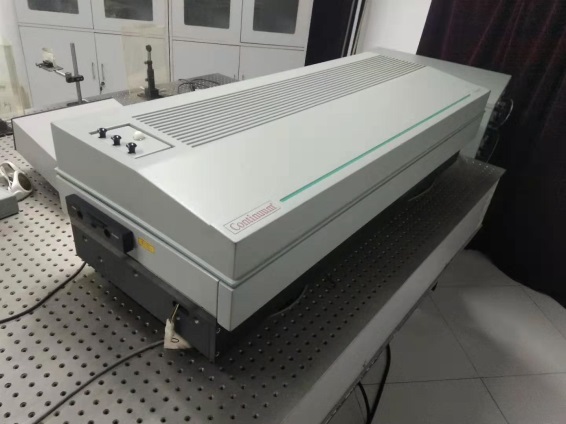 仪器名称：皮秒激光器仪器名称：皮秒激光器设备图片联系人：李廷斌联系电话:13465488620设备图片放置地点：实验楼3001仪器品牌：Continuum设备图片规格型号：D-10启用时间：2007-08设备图片所属机构：化学化工类别：材料性能测试设备图片技术方向：其他层次：学科共享平台主要技术指标主要技术指标主要技术指标主要功能特色材料的超快光物理性能研究主要功能特色材料的超快光物理性能研究主要功能特色材料的超快光物理性能研究附件：XXXX设备操作规程附件：XXXX设备操作规程附件：XXXX设备操作规程注：   类别：如（光学显微镜、电子显微镜、原子力显微镜、质谱、光谱、色谱、能谱、热分析、电化学、物性测量、材料性能测试、光学检测仪器等，或其他）   技术方向：如（物质表面形貌元素分析、金属材料性能测试、元素组成和含量分析、非接触式测量、高分子材料性能分析、种质资源等，或其他）   层次：如（校级公共平台、学科共享平台、实验室专业平台、其他）注：   类别：如（光学显微镜、电子显微镜、原子力显微镜、质谱、光谱、色谱、能谱、热分析、电化学、物性测量、材料性能测试、光学检测仪器等，或其他）   技术方向：如（物质表面形貌元素分析、金属材料性能测试、元素组成和含量分析、非接触式测量、高分子材料性能分析、种质资源等，或其他）   层次：如（校级公共平台、学科共享平台、实验室专业平台、其他）注：   类别：如（光学显微镜、电子显微镜、原子力显微镜、质谱、光谱、色谱、能谱、热分析、电化学、物性测量、材料性能测试、光学检测仪器等，或其他）   技术方向：如（物质表面形貌元素分析、金属材料性能测试、元素组成和含量分析、非接触式测量、高分子材料性能分析、种质资源等，或其他）   层次：如（校级公共平台、学科共享平台、实验室专业平台、其他）